Soziales Zentrum Lino-Club e.V.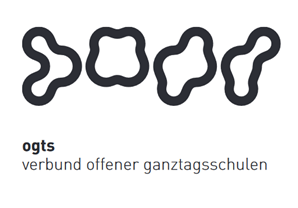 OGTS Merianstraße
Was essen wir diese Woche?Montag, 23.11.2020Linseneintopf (7,9)  mit Wiener Würstchen & Brötchen (1)Dienstag, 24.11.2020Bunte Nudeln (1,3) mit Tomatensauce (1,7,9,10,11) Käsesauce (7,9) & SalatMittwoch 25.11.2020Rinderfrikadellen mit Mischgemüse & Kartoffelpürree Donnerstag 26.11.2020Penne al pomodoro & SalatFreitag 27.11.2020Alaska-Seelachsfilet (1,4,7,10) mit Kartoffeln, Remouladensauce (7)  & Cornichons Guten Appetit !!!(in Klammern die Allergenkennzeichnung nach der neuen Lebensmittelinformationsverordnung ab 15.12.2014)Unsere Nachtische können Farbstoffe und Konservierungsmittel enthalten.Bei Allergien werden zusätzliche alternative Speisen angeboten. 